LIETUVOS RESPUBLIKOS SVEIKATOS APSAUGOS MINISTRASĮSAKYMASDĖL LIETUVOS RESPUBLIKOS SVEIKATOS APSAUGOS MINISTRO 2010 M. BALANDŽIO 22 D. ĮSAKYMO NR. V-313 „DĖL LIETUVOS HIGIENOS NORMOS HN 75:2016 „IKIMOKYKLINIO IR PRIEŠMOKYKLINIO UGDYMO PROGRAMŲ VYKDYMO BENDRIEJI SVEIKATOS SAUGOS REIKALAVIMAI“ PATVIRTINIMO“ PAKEITIMO2018 m. spalio 31 d. Nr. V-1183VilniusP a k e i č i u Lietuvos higienos normą HN 75:2016 „Ikimokyklinio ir priešmokyklinio ugdymo programų vykdymo bendrieji sveikatos saugos reikalavimai“, patvirtintą Lietuvos Respublikos sveikatos apsaugos ministro 2010 m. balandžio 22 d. įsakymu Nr. V-313 „Dėl Lietuvos higienos normos HN 75:2016 „Ikimokyklinio ir priešmokyklinio ugdymo programų vykdymo bendrieji sveikatos saugos reikalavimai“ patvirtinimo“:1. Pakeičiu 10 punktą ir jį išdėstau taip:„10. Teisės akte [13.14] nurodyti švietimo teikėjo, vykdančio ikimokyklinio ir (ar) priešmokyklinio ugdymo programą, darbuotojai, laisvasis mokytojas, vykdantis ikimokyklinio ir (ar) priešmokyklinio ugdymo programą, šiame teisės akte nustatyta tvarka privalo gauti Sveikatos žinių ir įgūdžių atestavimo pažymėjimus. Sveikatos žinių ir įgūdžių atestavimo pažymėjimai ar jų kopijos laikomi švietimo teikėjo nustatytoje vietoje.“2. Pakeičiu 13.8 papunktį ir jį išdėstau taip:„13.8. Lietuvos Respublikos sveikatos apsaugos ministro 2003 m. liepos 23 d. įsakymas Nr. V-455 „Dėl Lietuvos higienos normos HN 24:2017 „Geriamojo vandens saugos ir kokybės reikalavimai“ patvirtinimo“;“.3. Pakeičiu 13.10 papunktį ir jį išdėstau taip:„13.10. Lietuvos Respublikos sveikatos apsaugos ministro 2005 m. liepos 12 d. įsakymas Nr. V-572 „Dėl Lietuvos higienos normos HN 109:2016 „Baseinų visuomenės sveikatos saugos reikalavimai“ patvirtinimo“;“.4. Pakeičiu 13.13 papunktį ir jį išdėstau taip:13.13. Lietuvos Respublikos sveikatos apsaugos ministro 2007 m. gegužės 10 d. įsakymas Nr. V-362 „Dėl Lietuvos higienos normos HN 35:2007 „Didžiausia leidžiama cheminių medžiagų (teršalų) koncentracija gyvenamosios ir visuomeninės paskirties pastatų patalpų ore“ patvirtinimo“;“.5. Pakeičiu 13.14 papunktį ir jį išdėstau taip:„13.14. Lietuvos Respublikos sveikatos apsaugos ministro 2008 m. sausio 28 d. įsakymas Nr. V-69 „Dėl Privalomųjų pirmosios pagalbos, higienos įgūdžių, alkoholio, narkotinių ir psichotropinių ar kitų psichiką veikiančių medžiagų vartojimo poveikio žmogaus sveikatai mokymų ir atestavimo tvarkos aprašo ir Asmenų, kuriems privalomas sveikatos ir (ar) pirmosios pagalbos mokymas, profesijų ir veiklos sričių sąrašo, mokymo programų kodų ir mokymo periodiškumo patvirtinimo“;“.6. Pripažįstu netekusiu galios 56 punktą.7. Pakeičiu 80 punktą ir jį išdėstau taip:„80. Vaikai ugdyti pagal ikimokyklinio ir (ar) priešmokyklinio ugdymo programą nepriimami, jei turi užkrečiamųjų ligų ar kitų ūmių sveikatos sutrikimų požymių (karščiuoja, dūsta, skundžiasi skausmu, viduriuoja, vemia, turi nežinomos kilmės bėrimo elementų), taip pat turi utėlių ar glindų.“8. Pakeičiu 81 punktą ir jį išdėstau taip:„81. Vaikui sunegalavus ugdymo proceso metu informuojami jo tėvai (globėjai, rūpintojai), o esant būtinumui nedelsiant kviečiama greitoji medicinos pagalba. Jei vaikui ugdymo proceso metu pasireiškė užkrečiamųjų ligų požymiai, jis izoliuojamas, kol jo tėvai (globėjai, rūpintojai) atvyks.“9. Pripažįstu netekusiu galios 82 punktą.Sveikatos apsaugos ministras                   		                           Aurelijus Veryga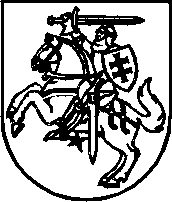 